Au moins 50%, au total, des indicateurs devront avoir été évalués à l’occasion des deux situations C.C.F.D’autres compétences que celles retenues pour l’épreuve E4 peuvent être mobilisées par les étudiants, sans toutefois être évaluées.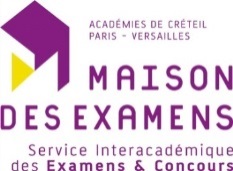 BREVET DE TECHNICIEN SUPERIEUR  METIERS DE L’AUDIOVISUEL OPTION : METIERS DU SONBREVET DE TECHNICIEN SUPERIEUR  METIERS DE L’AUDIOVISUEL OPTION : METIERS DU SONBREVET DE TECHNICIEN SUPERIEUR  METIERS DE L’AUDIOVISUEL OPTION : METIERS DU SONSessionSessionBREVET DE TECHNICIEN SUPERIEUR  METIERS DE L’AUDIOVISUEL OPTION : METIERS DU SONBREVET DE TECHNICIEN SUPERIEUR  METIERS DE L’AUDIOVISUEL OPTION : METIERS DU SONBREVET DE TECHNICIEN SUPERIEUR  METIERS DE L’AUDIOVISUEL OPTION : METIERS DU SONEpreuve E4 Techniques et Mise en Œuvre Epreuve E4 Techniques et Mise en Œuvre FICHE D’EVALUATION C.C.F.FICHE D’EVALUATION C.C.F.FICHE D’EVALUATION C.C.F.FICHE D’EVALUATION C.C.F.FICHE D’EVALUATION C.C.F.Établissement :Établissement :Établissement :Établissement :Académie :Académie :Académie :EtudiantNomNomPrénomPrénomSituation professionnelle de référenceRemarques généralesCOMPETENCES EVALUEESCOMPETENCES EVALUEESINDICATEURS D’EVALUATIONNE0123C5Implanter, configurer, appliquer les procédures et tester les équipements sonLes équipements sont implantés, paramétrés et testésC5Implanter, configurer, appliquer les procédures et tester les équipements sonLes installations réalisées sont ergonomiques et assurent la mise en sécurité du matériel et des personnesC6Ecouter et analyser tant du point de vue objectif que subjectif les sources sonoresLes éléments et/ou la matière sonore sont analysés et évaluésC7Gérer et mettre en œuvre les outils de captation sonoreLa captation sonore se déroule dans les meilleures conditions possibles en fonction des contraintes artistique et technique.C7Gérer et mettre en œuvre les outils de captation sonoreLes signaux captés respectent les normes d’enregistrement et/ou de diffusion en vigueur.C10Utiliser et gérer les moyens techniques et ressources spécifiques à la postproduction du sonLa station et la session de travail sont correctement paramétrées et efficacement exploitablesC10Utiliser et gérer les moyens techniques et ressources spécifiques à la postproduction du sonLes sons sont correctement organisés, montés, voire traités dans la perspective du mixage.C10Utiliser et gérer les moyens techniques et ressources spécifiques à la postproduction du sonLe montage son répond aux demandes et contraintes esthétiquesC10Utiliser et gérer les moyens techniques et ressources spécifiques à la postproduction du sonLe mixage sonore réalisé correspond aux demandes artistiques et aux contraintes de production.C13Mettre en œuvre les outils de la diffusion sonoreLes sons sont captés, traités, mixés et diffusés en respectant les contraintes artistiques et techniquesC13Mettre en œuvre les outils de la diffusion sonoreLa sécurité des personnes et du matériel est assuréeC13Mettre en œuvre les outils de la diffusion sonoreLa législation sur la diffusion sonore dans un E.R.P. est respectéeC15Gérer et utiliser les moyens et ressources nécessaires à l’encodage audio pour le transfert et / ou la diffusionLe signal audio est récupéré, transmis, diffusé, ou dupliqué dans les meilleures conditions et dans le respect du cahier des chargesC18Garantir l’opérationnalité d’un système dans le cadre d’une maintenance curative et préventive.Les pannes sont prévenues et les systèmes sont maintenus en état fonctionnel.C18Garantir l’opérationnalité d’un système dans le cadre d’une maintenance curative et préventive.Les documents spécifiques sont rédigés et/ou tenus à jour.PROPOSITION DE NOTEPROPOSITION DE NOTEPROPOSITION DE NOTEPROPOSITION DE NOTE/   20COMMISSION D’EVALUATIONNomPrénomÉmargementÉmargementÉmargementCOMMISSION D’EVALUATIONCOMMISSION D’EVALUATIONCOMMISSION D’EVALUATION